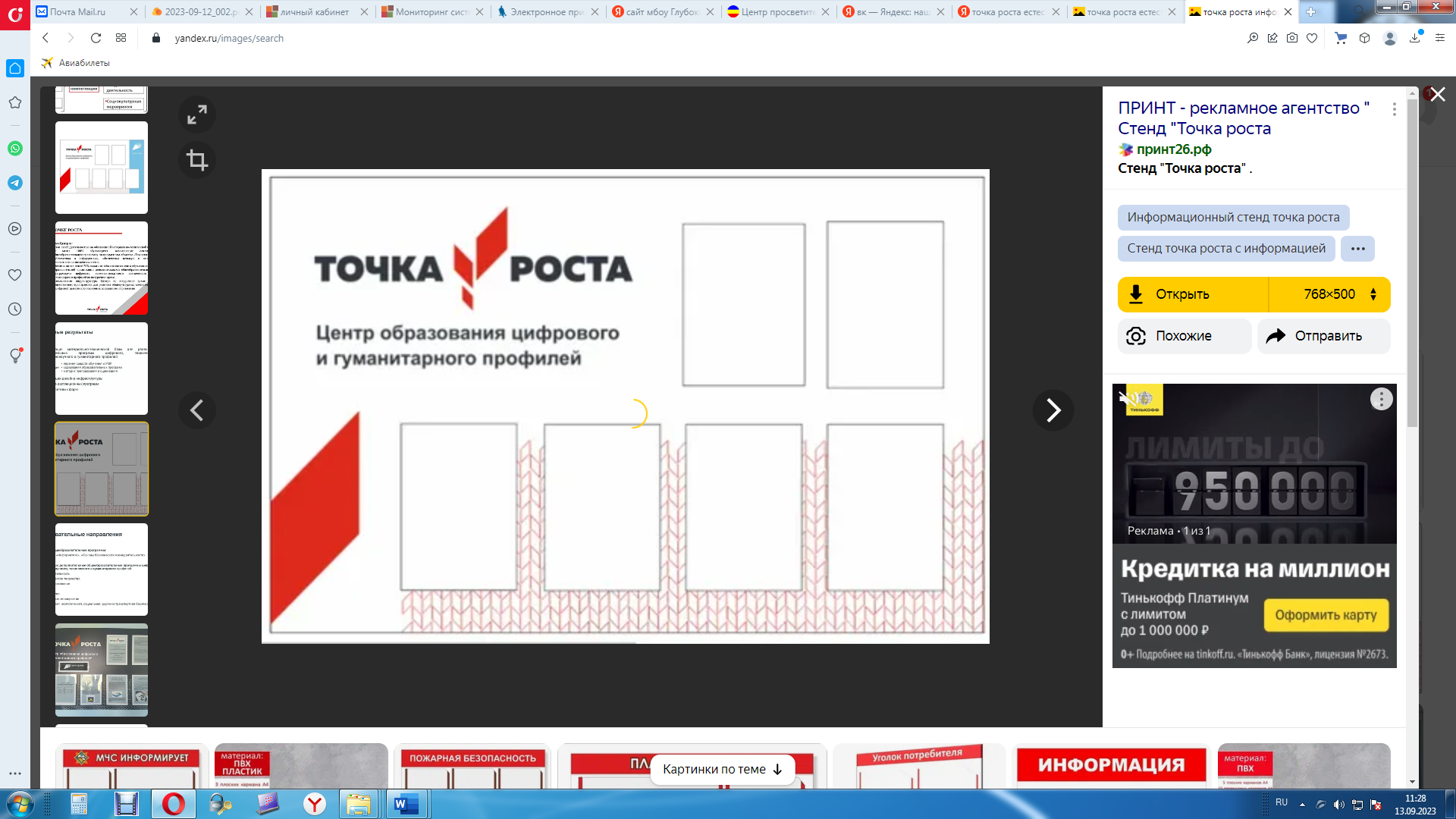 График работы кабинета физикиПонедельникПонедельникПонедельникНомер урокаВремяКлассПредмет18.00-8.401028.50-9.308бфизика39.45-10.258афизика410.40-11.207вфизика511.35-12.159афизика612.25-13.059вфизика713.15-13.557афизика814.05-14.457бфизика15.00-15.408 классыкружок «Основы программирования»ВторникВторникВторник18.00-8.4011физика28.50-9.3010физика39.45-10.259бфизикаСредаСредаСреда18.00-8.401128.50-9.309афизика39.45-10.2510физика410.40-11.209бфизика511.35-12.159вфизика612.25-13.0511физика713.15-13.55814.05-14.4515.00-15.409 классыкружок «Основы программирования»ЧетвергЧетвергЧетверг18.00-8.408бфизика28.50-9.307бфизика39.45-10.258афизика410.40-11.20511.35-12.157афизика612.25-13.058бфизика713.15-13.557вфизика814.05-14.45ПятницаПятницаПятница18.00-8.40физика28.50-9.309афизика39.45-10.259бфизика410.40-11.209вфизика511.35-12.1511физика612.25-13.05713.15-13.55814.05-14.45